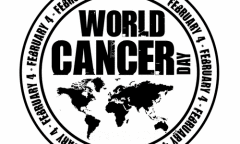 Статистика показывает, что рак – основная причина многих смертей. Каждый год раковые образования появляются у полумиллиона человек. Только подумайте! Ежегодно около 500 тысяч людей узнают о том, что больны. И возможно, неизлечимо. Утешает одно – каждый год методы лечения онкологических заболеваний становятся все более совершенными. Появляются новые вакцины. Пусть и не все виды онкологических заболеваний поддаются лечению. Главное, что при обнаружении раковой опухоли на раннем этапе болезнь еще можно победить. Поэтому врачи советуют не пренебрегать профилактикой.А профилактика это не только регулярные визиты к доктору и медицинские осмотры. Это еще и отказ от вредных привычек, здоровый образ жизни.Каждый год в четвертый февральский день мировое сообщество отмечает Всемирный день борьбы с раковыми заболеваниями (World Cancer Day).И начиная с 2008 года, каждый год обозначен определенной темой. Например, темы 2008 и 2009 годов звучат так: «Создать детям и молодежи окружающую среду без табачного дыма» и «Поощрять энергетически сбалансированный стиль жизни, основанный на правильном питании и физической активности». В 2010 году объявили тему – «Получать знания о вакцинах против вызывающих рак вирусов (например, вакцина HBV)», тема 2011 года звучит так – «Обучать детей и подростков избегать облучения ультрафиолетовым излучением, исходящим от солнца».